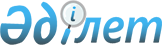 Об утверждении Правил содержания и выгула собак и кошек на территории Западно-Казахстанской области
					
			Утративший силу
			
			
		
					Решение Западно-Казахстанского областного маслихата от 28 августа 2019 года № 28-2. Зарегистрировано Департаментом юстиции Западно-Казахстанской области 3 сентября 2019 года № 5778. Утратило силу решением Западно-Казахстанского областного маслихата от 12 октября 2022 года № 14-7
      Сноска. Утратило силу решением Западно-Казахстанского областного маслихата Западно-Казахстанской области от 12.10.2022 № 14-7 (вводится в действие по истечении десяти календарных дней после дня его первого официального опубликования).
      В соответствии с Кодексом Республики Казахстан "Об административных правонарушениях" от 5 июля 2014 года, Законами Республики Казахстан "О местном государственном управлении и самоуправлении в Республике Казахстан" от 23 января 2001 года, "О ветеринарии" от 10 июля 2002 года, Западно-Казахстанский областной маслихат РЕШИЛ:
      1. Утвердить прилагаемые Правила содержания и выгула собак и кошек на территории Западно-Казахстанской области.
      2. Признать утратившим силу решение Западно-Казахстанского областного маслихата от 23 января 2015 года №22-4 "Об утверждении Правил содержания и выгула собак и кошек на территории Западно-Казахстанской области" (зарегистрированное в Реестре государственной регистрации нормативных правовых актов №3826, опубликованное 7 марта 2015 года в газете "Приуралье"). 
      3. Руководителю аппарата областного маслихата (А.Султанов) обеспечить государственную регистрацию данного решения в органах юстиции, его официальное опубликование в Эталонном контрольном банке нормативных правовых актов Республики Казахстан и в средствах массовой информации.
      4. Настоящее решение вводится в действие по истечении десяти календарных дней после дня первого официального опубликования. Правила содержания и выгула собак и кошек на территории
Западно-Казахстанской области 1. Общие положения
      1. Настоящие Правила содержания и выгула собак и кошек на территории Западно-Казахстанской области (далее– Правила) определяют порядок содержания и выгула собак и кошек на территории Западно-Казахстанской области.
      2. Правила разработаны в соответствии с Кодексом Республики Казахстан "Об административных правонарушениях" от 5 июля 2014 года, Законами Республики Казахстан "О местном государственном управлении и самоуправлении в Республике Казахстан" от 23января 2001 года, "О ветеринарии" от 10 июля 2002 года.
      3. В настоящих Правилах используются следующие понятия:
      1) ветеринария (область ветеринарии) – область специальных научных знаний и практической деятельности, направленная на изучение болезней и пищевых отравлений (поражений) животных, их профилактику, диагностику, лечение и ликвидацию, обеспечение соответствия объектов государственного ветеринарно-санитарного контроля и надзора требованиям законодательства Республики Казахстан в области ветеринарии, а также защиту населения от болезней, общих для животных и человека;
      2) ветеринарные документы– ветеринарный сертификат, выдаваемый государственными ветеринарно-санитарными инспекторами города республиканского значения, столицы, района, города областного значения на объекты государственного ветеринарно-санитарного контроля и надзора; ветеринарно-санитарное заключение, выдаваемое государственными ветеринарными врачами; ветеринарная справка, выдаваемая специалистом в области ветеринарии государственных ветеринарных организаций, созданных местными исполнительными органами, на животное, продукцию и сырье животного происхождения, об эпизоотической ситуации на территории соответствующей административно-территориальной единицы, а также аттестованным ветеринарным врачом подразделения производственного контроля по определению соответствия животных, продукции и сырья животного происхождения ветеринарным нормативам в порядке, утвержденном уполномоченным органом;
      3) ветеринарный паспорт– документ установленной уполномоченным органом формы, в котором в целях учета животных указываются: владелец, вид, пол, масть, возраст животного;
      4) ветеринарно-санитарная безопасность–состояние объектов государственного ветеринарно-санитарного контроля и надзора, при котором обеспечиваются здоровье животных, пищевая безопасность продукции и сырья животного происхождения, ветеринарно-санитарное благополучие территории, защита населения от болезней, общих для животных и человека, а также соответствие объектов государственного ветеринарно-санитарного контроля и надзора требованиям законодательства Республики Казахстан в области ветеринарии;
      5) ветеринарные мероприятия – комплекс противоэпизоотических, ветеринарно-санитарных процедур, направленных на предотвращение возникновения, распространения или ликвидацию болезней животных, включая их профилактику, лечение или диагностику; обезвреживание (обеззараживание), изъятие и уничтожение животных, зараженных особо опасными болезнями, представляющими опасность для здоровья животных и человека; повышение продуктивности животных; обеспечение безопасности продукции и сырья животного происхождения, кормов и кормовых добавок, включая идентификацию сельскохозяйственных животных, в целях защиты здоровья животных и человека от заразных болезней, в том числе общих для животных и человека;
      6) особо опасные болезни животных – болезни животных, сопровождающиеся быстрым или широким распространением, высокой заболеваемостью или летальностью животных, большим социально-экономическим ущербом, включая болезни, общие для животных и человека, определяемые уполномоченным органом;
      7) единая база идентификации собак и кошек – база данных, предусматривающая единую, многоуровневую систему регистрации данных об индивидуальном номере собак и кошек, о его ветеринарных обработках, а также данных о владельце собак и кошек.
      8) ветеринарная клиника – организация, занимающаяся ветеринарной лечебно-профилактической деятельностью и оказанием ветеринарной помощи больным животным;
      9) государственная ветеринарная организация – организация, созданная местным исполнительным органом, осуществляющая проведение вакцинации животных против заболеваний и занимающаяся отловом бродячих животных;
      10) идентификационный микрочип – электронный микроприбор, вживляемый под кожу животного, содержащий информацию об идентификационном номере животного;
      11) безнадзорные (бродячие) животные – домашние животные, оставшиеся без ухода человека или образовавшиеся полусвободные группировки, способные размножаться вне контроля человека.
      4. Контроль за соблюдением настоящих Правил осуществляют государственные органы, уполномоченные на это в соответствии с законодательством Республики Казахстан. 2. Порядок регистрации и содержания собак и кошек
      5. Все собаки и кошки, на территории Западно-Казахстанской области, подлежат обязательной регистрации в единой базе идентификации собак и кошек.
      6. Регистрация производится в государственной ветеринарной организации или в ветеринарных клиниках.
      7. Государственная ветеринарная организация или ветеринарная клиника вносит информацию о зарегистрированных домашних животных и их владельцах в единую базу идентификации собак и кошек.
      8. При регистрации собак и кошек за счет оплаты владельца животного выдается ветеринарный паспорт.
      9) При регистрации в Государственной ветеринарной организации или ветеринарной клинике животному вводится идентификационный микрочип за счет владельца животного. Процедура чипирования или клеймения (нанесение татуировки) является обязательной для всех собак и кошек. Безнадзорные животные подлежат идентификации за счет местного бюджета.
      Сноска. Пункт 9 - в редакции решения Западно-Казахстанского областного маслихата от 09.12.2020 № 40-5 (вводится в действие с 01.01.2020).


      10. При регистрации или перерегистрации собак и кошек владельцы предоставляют следующие данные:
      1) данные владельца;
      2) фактический адрес местожительства владельца;
      3) контактный номер владельца;
      4) кличку, пол, дату рождения, окрас, породу животного;
      5) при необходимости информацию о номере родословной животного, если таковая имеется.
      11. Владелец собаки и кошки обязан информировать государственную ветеринарную организацию или ветеринарную клинику о выбытии (продажа, пропажа, переезд, передача другому лицу) животного для снятия его с учҰта или перерегистрации в единой базе идентификации животных Западно-Казахстанской области.
      12. При умерщвлении (эвтаназии) или гибели домашнего животного ветеринарный паспорт подлежит передаче в организацию, где ранее было зарегистрировано животное.
      13. Зарегистрированная собака и кошка является собственностью владельца и охраняется законодательством Республики Казахстан.
      14. Владельцам, содержащих собак и кошек необходимо соблюдать санитарно-эпидемиологические правила и нормы, а также ветеринарные (ветеринарно-санитарные) правила и ветеринарные нормативы.
      15. Допускается содержание собак и кошек в индивидуальных жилых домах и квартирах многоэтажных домов, однако, при их содержании в жилых помещениях и многоквартирных жилых домах владельцами принимаются меры по обеспечению тишины.
      16. Не допускается содержание собак и кошек в местах общего пользования (кухни, коридоры, лестничные площадки, подвалы, чердаки, лоджии, балконы и другие подсобные помещения), на придомовых территориях многоэтажных домов и жилых помещений (кроме придомовых территорий домов индивидуального жилищного фонда), в гостиницах и в коридорах общежитий.
      17. Разрешается поселение в гостинице владельца с собакой или кошкой по согласованию с администрацией и при соблюдении санитарно-гигиенических правил.
      18. Не допускается содержать и приводить собак и кошек на предприятия общественного питания, в торговые и производственные помещения магазинов, в дошкольные и образовательные учреждения, в здания социально-культурного назначения, а также в медицинские, лечебно-профилактические учреждения здравоохранения.
      19. Владельцы частных жилых помещений должны содержать собак в границах личного подворья, исключающих их побег, иметь предупредительную табличку о наличии собак при входе на подворье.
      20. Проведение выставок, соревнований, аттракционов и других подобных мероприятий с участием собак и кошек допускается только при наличии согласования уполномоченного государственного органа в области ветеринарии, лабораторного обследования на инфекционные болезни, санитарно-эпидемиологического надзора и согласия акима города или района.
      К участию в данных мероприятиях допускаются собаки и кошки при наличии ветеринарного паспорта с отметкой о дате последней вакцинации и дегельминтизации животного.
      21. При невозможности дальнейшего содержания, собаки и (или) кошки должны быть переданы другому владельцу или сданы в специализированную организацию осуществляющую отлов и содержание бродячих животных.
      22. Владельцы собак и кошек должны соблюдать следующие требования:
      1) обеспечивать надлежащее содержание собак и кошек в соответствии с требованиями настоящих Правил;
      2) принимать необходимые меры по обеспечению безопасности окружающих, соблюдению санитарно-эпидемиологических правил и норм, а также ветеринарных (ветеринарно-санитарных) правил и ветеринарных нормативов;
      3) немедленно сообщать в ветеринарное и соответствующее учреждение здравоохранения обо всех случаях укуса, ослюнения, оцарапывания собак и кошек людей, которые следует рассматривать как подозрение на заболевание бешенством;
      4) в случае внезапного падежа животного, при подозрении на заболевание, изолировать собак и кошек до прибытия специалистов ветеринарной службы или незамедлительно доставить животное к ветеринарному врачу, не пользуясь общественным транспортом;
      5) принять безотлагательные меры по организации утилизации трупов павших собак и кошек на скотомогильниках;
      6) обеспечивать своевременную вакцинацию и диагностику своих собак и кошек для обеспечения ветеринарно-санитарной безопасности.
      23. В случае, установления фактов подозрения на заболевания собак и кошек бешенством, ранее не прошедших процедуры иммунизации (вакцинации) против указанной инфекции подвергаются изъятию, а при необходимости последующему уничтожению.
      Изъятие и уничтожение собак и кошек, представляющих особую опасность для здоровья животных и человека, осуществляется в соответствии с Правилами обязательного изъятия и уничтожения животных, продукции и сырья животного происхождения, представляющие опасность для здоровья животных и человека, либо их обязательного обезвреживания (обеззараживания) и переработки без изъятия утвержденных Приказом Министра сельского хозяйства Республики Казахстан от 30 октября 2014 года №7-1/559 "Об утверждении нормативных правовых актов в области ветеринарии" (зарегистрирован в Реестре государственной регистрации нормативных правовых актов №9891).
      Собака или кошка могут быть изъяты у владельца в случаях, нанесения ими покусов, царапин человеку, для проведения исследования на предмет наличия особо опасных, инфекционных и вирусных болезней, передающихся от животного к человеку.
      В случае, если животное признано клинически здоровым, оно возвращается владельцу. 3. Выгул собак и кошек
      24. Выгуливая собак и кошек, их владельцы должны соблюдать следующие требования:
      1) не выгуливать собак и кошек во дворах, на детских площадках, участках детских дошкольных учреждений, школьных дворах, территориях лечебно-профилактических и медицинских учреждениях здравоохранения, стадионах, парках, скверах. Если животное оставило экскременты в подъездах, лестничных площадках, спортивных, детских площадках, газонах, тротуарах, территориях парков и скверов, они убираются немедленно владельцем собак и кошек;
      2) в местах скопления людей и других общественных местах, держать собак на коротком поводке и в наморднике;
      3) в малолюдных местах допускается выгул собак на длинном поводке (за исключением собак декоративных пород). В огороженных местах выгула, а также на пустырях, при отсутствии людей разрешается отпускать собак с поводка;
      4) при выгуле собак и кошек (с 23.00 до 6.00 часов) их владельцы принимают меры по соблюдению тишины, не препятствующих нормальному отдыху и спокойствию физических лиц;
      5) не допускается выгуливать собак и кошек, и появляться с ними в общественных местах лицам в нетрезвом состоянии и детям младше 16лет;
      6) не допускается выгуливать собак и кошек на пляжах, купать и мыть животное в общественных местах купания, прудах, фонтанах, водоемах и водозаборах.
      25. Собаки перевозятся в автобусах на накопительных площадках, с намордником и на поводке. Собак декоративных пород и кошек допускается перевозить в сумках, в специальных клетках (контейнерах для переноса), либо на руках при наличии тары для экскрементов животного. Перевозка больных собак и кошек в общественном транспорте не допускается. 4. Заключительные положения
      26. За нарушение настоящих Правил владельцы собак и кошек несут ответственность в соответствии со статьей 408 Кодекса Республики Казахстан "Об административных правонарушениях" от 5 июля 2014 года.
					© 2012. РГП на ПХВ «Институт законодательства и правовой информации Республики Казахстан» Министерства юстиции Республики Казахстан
				Утверждены решением 
Западно-Казахстанского 
маслихата от 28 августа 
2019 года №28-2